Наедине с поэтом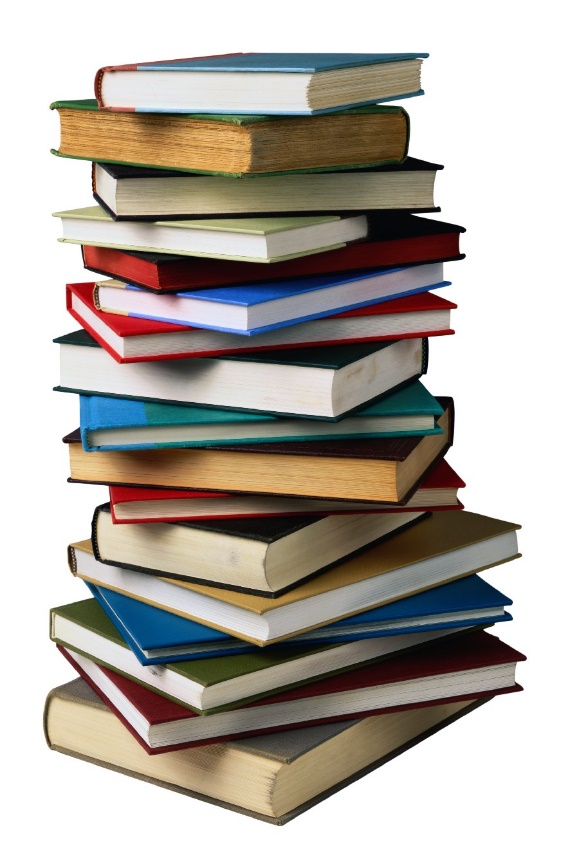  Лирика (от греч. lyrа - музыкальный инструмент, под аккомпанемент которого исполнялись стихи, песни и т.д.), один из трёх родов художественной литературы (наряду с эпосом и драмой), в пределах которого мироотношение автора (или персонажа) раскрывается как непосредственное выражение, излияние его чувств, мыслей, впечатлений, настроений, желаний и пр.В отличие от эпоса и драмы, в которых изображаются законченные характеры, действующие в различных обстоятельствах, лирика рисует отдельные состояния характера в определённый момент жизни. Лирический образ - это образ-переживание, выражение чувств и мыслей автора в связи с различными жизненными впечатлениями. Диапазон лирических произведений безграничен, поскольку все явления жизни - природы и общества - могут вызвать соответствующие переживания человека. Особенность и сила воздействия лирики заключается в том, что она всегда, даже если речь идет о прошлом (если это воспоминания), выражает живое, непосредственное чувство, переживание, испытываемое автором в данный момент. Каждое лирическое произведение, как бы ограничено оно ни было по размеру,- законченное художественное произведение, передающее внутренне завершённое состояние поэта.Повышенная эмоциональность содержания лирического произведения связана и с соответствующей формой выражения: лирика требует сжатой, выразительной речи, каждое слово которой несёт особую смысловую и эмоциональную нагрузку, лирика тяготеет к стихотворной речи, которая способствует выражению чувств поэта и более сильному эмоциональному воздействию на читателя.В лирическом произведении запечатлены личные переживания поэта, которые, однако, характерны для многих людей, обобщают и выражают их с присущей поэзии силой.В лирическом произведении через личное поэт передаёт жизненно важное, типическое. Лирика, как и другие роды художественной литературы, развивается под влиянием исторических условий, общественной борьбы, вызывающей в людях потребность выразить своё отношение к новым явлениям, свои переживания, связанные с ними. Лирика, естественно, связана со всем литературным процессом, в частности со сменой различных литературных направлений, течений и методов: классицизма, романтизма, критического реализма.Расцвет лирики происходит в эпоху романтизма.- А.С. Пушкин – читать - http://stih.su/pushkin/liricheskie-stikhi-pushkina/                   слушать - https://teatr.audio/pushkin-aleksandr-lirika- С.А. Есенин – читать - https://rupoem.ru/esenin/all.aspx                            слушать - https://sergey-esenin.su/?page_id=85- Е.А. Баратынский - читать - https://rupoem.ru/baratynskij/all.aspx                                  слушать – https://teatr.audio/author/Баратынский%20Евгений/  - М.Ю. Лермонтов - читать - http://stih.su/lermontov/                               слушать – https://teatr.audio/author/Лермонтов%20Михаил/ - Б.Л. Пастернак – читать - https://rupoem.ru/pasternak/all.aspx                                 слушать - https://teatr.audio/pasternak-boris-iyul- Д.С. Самойлов - читать – https://rustih.ru/david-samojlov/                              слушать – https://book-audio.com/21490:david-samoilov-chitaet-svoi-stikhi - Е.А. Евтушенко - читать – https://rupoem.ru/evtushenko/all.aspx                                  слушать – https://teatr.audio/author/Евтушенко%20Евгений/ - Б.Ш. Окуджава - читать – https://rustih.ru/bulat-okudzhava/                                 слушать – http://muztuz.com/songs/bulat_okudzhava.html - В.Ф. Ходасевич - читать – https://rupoem.ru/xodasevich/all.aspx                                  слушать – https://teatr.audio/author/Ходасевич/ - М.И. Цветаева - читать – http://stih.su/cvetaeva/                               слушать - https://teatr.audio/author/Цветаева%20Марина/ - В.В. Маяковский - читать – http://stih.su/majakovskij/                                    слушать – https://teatr.audio/author/Маяковский%20Владимир/ 